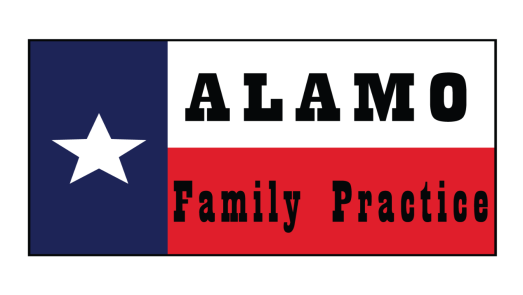                          2829 Babcock, 236C | San Antonio, TX 78229 | 210-298-9901  210-298-9909 (fax)HIPAA oMNIBUS RULEPAtIENt ACKNoWLEDGEMENt FoRM FoR RECEIPt oF NotICE oF PRIVACY PRACtICES CoNSENt/LIMItED AUtHoRIZAtIoN & RELEASE FoRMYou may refuse to sign this acknowledgement & authorization. In refusing we may not be allowed to process your insurance claims.Date:	Patient Name:   	HOW DO YOU WANT TO BE ADDRESSED WHEN SUMMONED FROM RECEPTION AREA:First Name Only	❏ Proper Surname	❏ Other _____________________PLEASE LIST ANY OTHER PARTIES WHO ARE ACTIVELY INVOLVED IN YOUR HEALTH CARE AND WHO CAN HAVE ACCESS TOYOUR HEALTH INFORMATION: (This includes step parents, grandparents and any care takers who can have access to this patient’s records):Name:	 Name:  	Relationship:	 Relationship:   	I AUTHORIZE CONTACT FROM THIS OFFICE TO CONFIRM MY APPOINTMENTS, TREATMENT & BILLING INFORMATION VIA:Cell Phone ConfirmationText Message to my Cell PhoneHome Phone ConfirmationEmail ConfirmationWork Phone ConfirmationAny of the AboveI AUTHORIZE INFORMATION ABOUT MY HEALTH BE CONVEYED VIA:Cell Phone ConfirmationText Message to my Cell PhoneHome Phone ConfirmationEmail ConfirmationWork Phone ConfirmationAny of the AboveI APPROVE BEING CONTACTED ABOUT SPECIAL SERVICES, EVENTS, FUND RAISING EFFORTS or NEW HEALTH INFO onbehalf of this Healthcare Facility via:Phone MessageText MessageEmailAny of the AboveNone of the Above (opt out)In signing this HIPAA Patient Acknowledgement Form, you acknowledge and authorize, that this office may recommend products or services to promote your improved health. This office may or may not receive third party remuneration from these affiliated companies. We, under current HIPAA Omnibus Rule, provide you this information with your  knowl- edge and consent.The undersigned acknowledges receipt/review of a copy of the currently effective Notice of Privacy Practices for this healthcare facility. A copy of this signed, dated document shall be as effective as the original. MY SIGNATURE WILL ALSO SERVE AS A PHI DOCUMENT RELEASE SHOULD I REQUEST TREATMENT OR RADIOGRAPHS BE SENT TO OTHER ATTENDING DOCTOR / FACILITIES IN THE FUTURE.Please print name of Patient	Please sign Patient / Guardian of PatientLegal Representative / Guardian	Relationship of Legal Representative / GuardianOFFICE USE ONLYAs Privacy Officer, I attempted to obtain the patient’s (or representatives) signature on this Acknowledgement but did not because:It was emergency treatmentI could not communicate with the patientThe patient refused to signThe patient was unable to sign becauseOther (please describe) 	Signature of Privacy Officer  	